-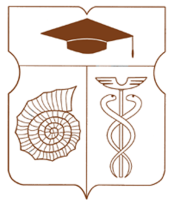 СОВЕТ ДЕПУТАТОВмуниципального округа АКАДЕМИЧЕСКИЙРЕШЕНИЕ__10 марта 2023 года __ № __04-04-2023 __О согласовании направления средств стимулирования управы Академического района города Москвы на проведение мероприятий по благоустройству на территории Академического района города Москвы за счет средств 2023 годаВ соответствии с постановлением Правительства Москвы от 26 декабря 2012 года № 849-ПП «О стимулировании управ районов города Москвы», рассмотрев обращение главы управы Академического района города Москвы от 2 марта 2023 года № АК-08-99/23 (вх. 83-СД-4 от 6 марта 2023 года) о согласовании направления средств стимулирования управы Академического района города Москвы 2023 года на проведение мероприятий по благоустройству территорий Академического района города Москвы, Совет депутатов муниципального округа Академический решил:Согласовать направление средств стимулирования управы Академического района города Москвы на проведение мероприятий по благоустройству на территории Академического района города Москвы за счет средств стимулирования 2023 года согласно адресным перечням дворовых территорий в соответствии с Приложениями 1, 2. Направить настоящее решение в Департамент территориальных органов исполнительной власти города Москвы, префектуру Юго-Западного административного округа города Москвы, управу Академического района города Москвы.Опубликовать настоящее решение в бюллетене «Московский муниципальный вестник» и разместить на официальном сайте муниципального округа Академический www.moacadem.ru.Настоящее решение вступает в силу со дня его принятия.Контроль за исполнением настоящего решения возложить на главу муниципального округа Академический Ртищеву Ирину Александровну.Результаты голосования: «За» - 9  «Против» - 0  «Воздержались» - 0Глава муниципального округа Академический                                            		             Ртищева И.А. Приложение 1к решению Совета депутатов муниципального округа Академический от 10.03.2023 № 04-04-2023Адресный перечень на проведение мероприятий по благоустройству на территории Академического района города Москвы за счет средств стимулирования управы Академического района 2023 годаПриложение 2к решению Совета депутатов муниципального округа Академический от 10.03.2023 № 04-04-2023Адресный перечень на проведение мероприятий по благоустройству на территории Академического района города Москвы за счет средств стимулирования управы Академического района 2023 годаРазработка проектно-сметной документации№п/пНаименование программыРайонОбъект благоустройстваID территорииВид работИтоговая стоимость, руб. с НДСБлагоустройство парковых зон/скверов/объектов озелененияБлагоустройство парковых зон/скверов/объектов озелененияБлагоустройство парковых зон/скверов/объектов озелененияБлагоустройство парковых зон/скверов/объектов озелененияБлагоустройство парковых зон/скверов/объектов озелененияБлагоустройство парковых зон/скверов/объектов озелененияБлагоустройство парковых зон/скверов/объектов озелененияБлагоустройство парковых зон/скверов/объектов озеленения1СтимулированиеАкадемическийСквер 10-С (ул. Шверника)904272835Комплексное благоустройство23 464 221,64Итого по разделу:Итого по разделу:Итого по разделу:Итого по разделу:Итого по разделу:Итого по разделу:23 464 221,64Благоустройство дворовых территорийБлагоустройство дворовых территорийБлагоустройство дворовых территорийБлагоустройство дворовых территорийБлагоустройство дворовых территорийБлагоустройство дворовых территорийБлагоустройство дворовых территорийБлагоустройство дворовых территорий2СтимулированиеАкадемическийЧеремушкинская Б. ул., д.20 к.3722266Замена спортивной площадки6 284 910,823СтимулированиеАкадемическийВавилова ул., д.17, 17а721776Замена спортивной площадки9 788 804,534СтимулированиеАкадемическийПрофсоюзная ул., д.11/11692263Замена спортивной площадки10 308 034,205СтимулированиеАкадемическийДмитрия Ульянова ул., д.28721886Замена спортивной площадки10 558 325,536СтимулированиеАкадемическийДмитрия Ульянова ул., д.23, к.1185569764Замена спортивной площадки5 230 305,217СтимулированиеАкадемическийИвана Бабушкина ул., д.18 к.1173884Замена спортивной площадки10 558 325,538СтимулированиеАкадемическийВавилова ул., д.35 к.2695675Замена спортивной площадки9 251 043,679СтимулированиеАкадемическийГримау ул., д.3 к.2160674Установка МАФ и ограждения20 296 505,6010СтимулированиеАкадемическийГримау ул. 5/1 к.2700669Замена контейнерной площадки984 064,5211СтимулированиеАкадемическийШверника ул. 8/1 к.3 717861Замена контейнерной площадки984 064,5212СтимулированиеАкадемическийВинокурова ул. 5/6 к.2690153Замена контейнерной площадки984 064,5213СтимулированиеАкадемическийШверника ул. 12/2 к.3149817Замена контейнерной площадки984 064,5214СтимулированиеАкадемический60-летия Октября просп. 19687232Замена контейнерной площадки1 154 049,3315СтимулированиеАкадемическийШверника ул.7157017Замена контейнерной площадки984 064,5216СтимулированиеАкадемическийШверника ул. 1 к.4697482Замена контейнерной площадки1 496 784,5417СтимулированиеАкадемическийШверника ул. 2 к.1683630Замена контейнерной площадки984 064,52Итого по разделу:Итого по разделу:Итого по разделу:Итого по разделу:Итого по разделу:Итого по разделу:90 831 476,08ИТОГОИТОГОИТОГОИТОГОИТОГОИТОГО114 295 697,72№п/пНаименование программыРайонОбъект благо-устройстваВид территорииID территорииВид работИтоговая стоимость, руб. с НДС1СтимулированиеАкадемическийПарк «Академический»Парковая зона/сквер/объект озеленения908913101Разработка ПСД2 073 345,902СтимулированиеАкадемическийЧеремушкинская Б. ул., д.40 к.3Дворовая территория155727Разработка ПСД2 073 345,903СтимулированиеАкадемическийЧеремушкинская Б. ул., д.42 к.2Дворовая территория149108Разработка ПСД2 073 345,904СтимулированиеАкадемическийКржижановского ул., д.8 к.1Дворовая территория120920Разработка ПСД2 073 345,905СтимулированиеАкадемическийКржижановского ул., д.8 к.2Дворовая территория130621Разработка ПСД2 073 345,906СтимулированиеАкадемическийИвана Бабушкина ул., д.3Дворовая территория711686Разработка ПСД2 073 345,907СтимулированиеАкадемическийул. Винокурова, д 5/6 к 1Дворовая территория155407Разработка ПСД (ремонт фонтана)541 512,83ИТОГОИТОГОИТОГОИТОГОИТОГОИТОГОИТОГО2 614 858,73